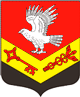 Муниципальное образование«ЗАНЕВСКОЕ   ГОРОДСКОЕ   ПОСЕЛЕНИЕ»Всеволожского муниципального района Ленинградской областиАДМИНИСТРАЦИЯПОСТАНОВЛЕНИЕ16.09.2021		№ 791О внесении изменений в постановлении администрации МО «Заневское городское поселение»от 02.02.2021 № 56 «Об утверждении муниципальной программы «Развитие молодежной политики на территории муниципального образования «Заневское городское поселение» Всеволожского муниципального района Ленинградской области» на 2021-2023 годы»В соответствии с Федеральными законами  от 28 июня 1995 г. № 98-ФЗ «О государственной поддержке молодежных и детских общественных объединений», от 24 июня 1999 г. № 120-ФЗ «Об основах системы профилактики безнадзорности и правонарушений несовершеннолетних»,   от 06.10.2003 № 131-ФЗ «Об общих принципах организации местного самоуправления в Российской Федерации», Распоряжением Правительства Российской Федерации от 29 ноября 2014 г. №2403-р «Об утверждении Основ государственной молодежной политики в Российской Федерации до 2025 года»,  законом Ленинградской области от 13.12.2011 № 105-оз «О государственной молодежной политике в Ленинградской области», постановлением администрации муниципального образования «Заневское городское поселение» Всеволожского муниципального района Ленинградской области от 09.02.2018 № 72 «Об утверждении Порядка разработки, реализации и оценки эффективности муниципальных программ муниципального образования «Заневское городское поселение» Всеволожского муниципального района Ленинградской области, уставом муниципального образования «Заневское городское поселение» Всеволожского муниципального района Ленинградской области, администрация муниципального образования «Заневское городское поселение» Всеволожского муниципального района Ленинградской областиПОСТАНОВЛЯЕТ:1. В муниципальную программу «Развитие молодежной политики на территории муниципального образования «Заневское городское поселение» Всеволожского муниципального района Ленинградской области» на 2021-2023 годы», утвержденную постановлением администрации МО «Заневское городское поселение» от 02.02.2021 № 56 «Об утверждении муниципальной программы «Развитие молодежной политики на территории муниципального образования «Заневское городское поселение» Всеволожского муниципального района Ленинградской области» на 2021-2023 годы», внести следующие изменения: 1.1. В паспорте муниципальной программы «Развитие молодежной политики на территории муниципального образования «Заневское городское поселение» Всеволожского муниципального района Ленинградской области» на 2021-2023 годы»: строку:заменить на строку:строку:заменить на строку:1.2. В пункте 4 Перечень и характеристики основных мероприятий муниципальной программы и целевых программ с указанием сроков их реализации и ожидаемых результатов, а также сведения о взаимосвязи мероприятий и результатов их выполнения с целевыми индикаторами и показателями муниципальной программы:строку: заменить на строку: 1.3. В пункте 10 Информация по ресурсному обеспечению за счёт областного бюджета Ленинградской области, местного бюджета и прочих источников:в строке:«Расходы на реализацию программы из местного бюджета в тыс. рублей» слова: «Расходы на реализацию программы из местного бюджета в тыс. рублей составят: Всего: 4 203,52021 – 936,11 квартал – 312,02 квартал – 312,03 квартал – 312,14 квартал – 02022 – 1 633,71 квартал – 408,42 квартал – 408,43 квартал – 408,44 квартал – 408,52023 – 1 633,71 квартал – 408,42 квартал – 408,43 квартал – 408,44 квартал – 408,5».заменить на слова: «Расходы на реализацию программы из местного бюджета в тыс. рублей составят: Всего: 4 125,82021 – 858,41 квартал – 108,32 квартал – 445,03 квартал – 305,14 квартал – 02022 – 1 633,71 квартал – 408,42 квартал – 408,43 квартал – 408,44 квартал – 408,52023 – 1 633,71 квартал – 408,42 квартал – 408,43 квартал – 408,44 квартал – 408,5».2.  Настоящее постановление вступает в силу после его официального опубликования в газете «Заневский вестник».3.  Контроль за исполнением настоящего постановления оставляю за собой.Глава администрации                                                                   А.В. ГердийОбъемы бюджетных ассигнований муниципальной программы(в тыс. рублей) Всего: 5 146,12021 – 1 250,3 1 квартал – 416,8 2 квартал – 416,8 3 квартал – 416,8 4 квартал – 02022 – 1 947,91 квартал – 487,02 квартал – 487,03 квартал – 487,04 квартал – 486,92023 – 1 947,91 квартал – 487,02 квартал – 487,03 квартал – 487,04 квартал – 486,9Объемы бюджетных ассигнований муниципальной программы(в тыс. рублей) Всего: 5 068,42021 – 1 172,6 1 квартал – 108,3 2 квартал – 759,2 3 квартал – 305,1 4 квартал – 02022 – 1 947,91 квартал – 487,02 квартал – 487,03 квартал – 487,04 квартал – 486,92023 – 1 947,91 квартал – 487,02 квартал – 487,03 квартал – 487,04 квартал – 486,9Финансовое обеспечение муниципального заданияМКУ «ЦОУ» софинансирование проекта «Губернаторский молодежный трудовой отряд»(в тыс. рублей)2021 – 728,62022 – 728,62023 – 728,6Финансовое обеспечение муниципального заданияМКУ «ЦОУ» софинансирование проекта «Губернаторский молодежный трудовой отряд»(в тыс. рублей)2021 – 650,92022 – 728,62023 – 728,6Финансовое обеспечение муниципального заданияМКУ «ЦОУ»(в тыс. рублей)2021 – 728,62022 – 728,62023 – 728,6летнее трудоустройство молодежи;поддержка занятости молодежи в летний периодФинансовое обеспечение муниципального заданияМКУ «ЦОУ»(в тыс. рублей)2021 – 650,92022 – 728,62023 – 728,6летнее трудоустройство молодежи;поддержка занятости молодежи в летний период